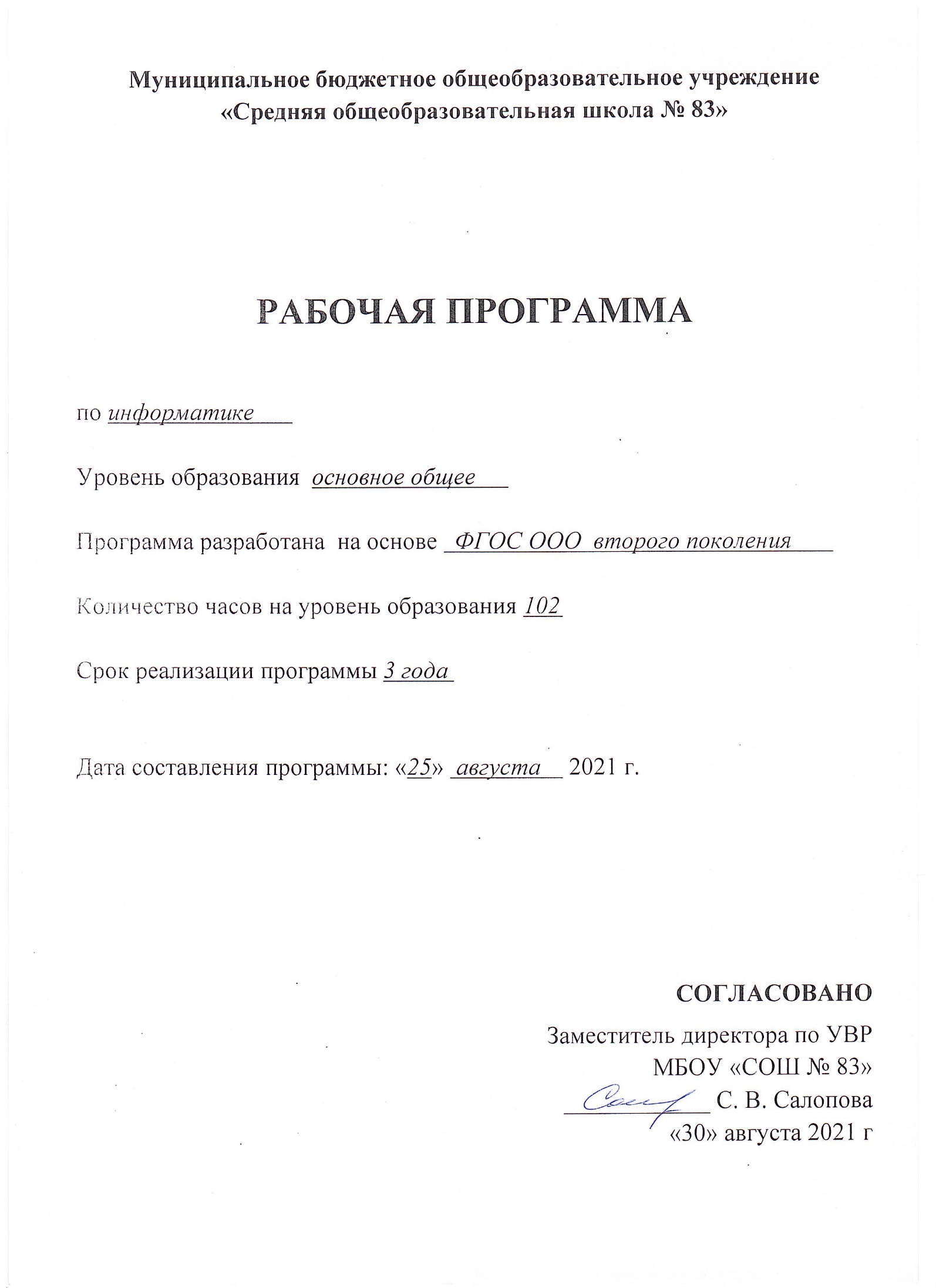 ОГЛАВЛЕНИЕ1. Пояснительная записка  ________________________________________________________ 32. Планируемые результаты освоения  ______________________________________________  43. Содержание учебного предмета  _________________________________________________  94. Тематическое планирование  ____________________________________________________  145. Приложение  __________________________________________________________________ 67 ПОЯСНИТЕЛЬНАЯ ЗАПИСКА Рабочая программа по учебному предмету информатика для учащихся  7 - 9-х классов реализует требования федерального государственного стандарта основного общего образования. Учебный предмет «Информатика» включен в обязательную часть учебного плана,  ООП ООО МБОУ «СОШ № 83».Нормативно – правовую базу разработки программы для учащихся 7 - 9 –х  классов составляют:Федеральный закон от 29.12.2012 № 273-ФЗ «Об образовании в Российской Федерации» в действующей редакции;Федеральный государственный образовательный стандарт основного общего образования, утвержденным приказом Минобрнауки от 17.12.2010 № 1897 (в ред. Приказов Минобрнауки России от 29.12.2014 № 1644; от 31.12.2015 № 1577);Примерная основная образовательная программа основного общего образования размещена в реестре примерных общеобразовательных программ Министерства образования и науки РФ (http://fgosreestr.ru);Основная образовательная программа основного общего образования МБОУ «СОШ № 83»; Рабочая программа к линии УМК по информатике для 7-9 классов общеобразовательной школы Л. Л. Босова, А. Ю. Босова. Издательство «БИНОМ.– М.:  Лаборатория знаний, 2020.Количество часов для реализации программы 102 часов, из них 7 класс 34 часа;8 класс 34часа;9 класс 34 часа.Цели изучения информатики в основной школе следующие:- изучение фундаментальных основ информатики; - формировании информационной культуры;- развитии алгоритмического мышления;- реализации инженерного образования. Данная цель решает следующие образовательные задачи: формирование информационной и алгоритмической культуры;формирование представления о компьютере как универсальном устройстве обработки информации; развитие основных навыков и умений использования компьютерных устройств; формирование представления об основных изучаемых понятиях: информация, алгоритм, модель - и их свойствах; развитие алгоритмического мышления, необходимого для профессиональной деятельности в современном обществе; развитие умений составить и записать алгоритм для конкретного исполнителя; формирование знаний об алгоритмических конструкциях, логических значениях и операциях;знакомство с одним из языков программирования и основными алгоритмическими структурами - линейной, условной и циклической; формирование умений формализации и структурирования информации, умения выбирать способ представления данных в соответствии с поставленной задачей (таблицы, схемы, графики, диаграммы), с использованием соответствующих программных средств обработки данных; формирование навыков и умений безопасного и целесообразного поведения при работе с компьютерными программами и в Интернете, умения соблюдать нормы информационной этики и праваУчебно – методический комплекс:Программа составлена с использованием следующих учебно-методических комплексов:0Босова Л. Л. Информатика. 7 класс : учебник / Л. Л. Босова, А. Ю. Босова. — 6-е изд. — М. : БИНОМ. Лаборатория зна- ний, 2020.Босова Л. Л. Информатика. 8 класс : учебник / Л. Л. Босова, А. Ю. Босова. — 6-е изд. — М. : БИНОМ. Лаборатория знаний, 2020. Босова Л. Л. Информатика. 9 класс : учебник / Л. Л. Босова, А. Ю. Босова. — 6-е изд. — М. : БИНОМ. Лаборатория знаний, 2020. Босова Л. Л. Информатика. 7–9 классы: методическое пособие / Л.Л. Босова, А.Ю. Босова — 6-е изд. — М. : БИНОМ. Лаборатория знаний, 2016. — 472 с. : ил. ISBN 978-5-906812-13-1 Материалы авторской мастерской Босовой Л.Л. (metodist.lbz.ru/)Формы контроля и оценивание образовательных достижений учащихся:знаний основ информатики (тестирование (с выбором ответа, с кратким ответом, с развернутым ответом); фронтальный опрос, самоконтроль по образцу, взаимопроверка,  подготовка творческих работ,   практические задания, проверочные работы, самостоятельные работы, тематические контрольные работы,приобретенных навыков самостоятельной и практической деятельности учащихся  (в ходе выполнения творческих, практических работ и решения задач);развитых свойств личности: творческих способностей, интереса к изучению информатики, самостоятельности, коммуникативности, критичности, рефлексии. Курс завершается итоговой практической контрольной работой, составленным согласно требованиям уровню подготовки выпускников основной школы.ПЛАНИРУЕМЫЕ РЕЗУЛЬТАТЫВыпускник научится: различать содержание основных понятий предмета: информатика, информация, информационный процесс, информационная система, информационная модель и др.;различать виды информации по способам ее восприятия человеком и по способам ее представления на материальных носителях; раскрывать общие закономерности протекания информационных процессов в системах различной природы; приводить примеры информационных процессов – процессов, связанные с хранением, преобразованием и передачей данных – в живой природе и технике; классифицировать средства ИКТ в соответствии с кругом выполняемых задач; узнает о назначении основных компонентов компьютера (процессора, оперативной памяти, внешней энергонезависимой памяти, устройств ввода-вывода), характеристиках этих устройств; определять качественные и количественные характеристики компонентов компьютера;узнает об истории и тенденциях развития компьютеров; о том как можно улучшить характеристики компьютеров; узнает о том, какие задачи решаются с помощью суперкомпьютеров. Выпускник получит возможность:  осознано подходить к выбору ИКТ–средств для своих учебных и иных целей;  узнать о физических ограничениях на значения характеристик компьютера.Планируемые результаты изучения информатики в 7 классеТема 1. Информация и информационные процессыОбучающийся научится:декодировать и кодировать информацию при заданных правилах кодирования;оперировать единицами измерения количества информации;оценивать количественные параметры информационных объектов и процессов (объём памяти, необходимый для хранения информации; время передачи информации и др.);записывать в двоичной системе целые числа от 0 до 256;перекодировать информацию из одной пространственно-графической или знаково-символической формы в другую, в том числе использовать графическое представление (визуализацию) числовой информации;составлять запросы для поиска информации в Интернете;Обучающийся получит возможность:углубить и развить представления о современной научной картине мира, об информации как одном из основных понятий современной науки, об информационных процессах и их роли в современном мире;научиться определять мощность алфавита, используемого для записи сообщения;научиться оценивать информационный объём сообщения, записанного символами произвольного алфавитапознакомиться с тем, как информация представляется в компьютере, в том числе с двоичным кодированием текстов, графических изображений, звука;научиться оценивать возможное количество результатов поиска информации в Интернете, полученных по тем или иным запросам.познакомиться с подходами к оценке достоверности информации (оценка надёжности источника, сравнение данных из разных источников и в разные моменты времени и т. п.);Тема 2. Компьютер как универсальное устройство обработки информации.Обучающийся научится:называть функции и характеристики основных устройств компьютера;описывать виды и состав программного обеспечения современных компьютеров;подбирать программное обеспечение, соответствующее решаемой задаче;оперировать объектами файловой системы;Обучающийся получит возможность:научиться систематизировать знания о принципах организации файловой системы, основных возможностях графического интерфейса и правилах организации индивидуального информационного пространства;научиться систематизировать знания о назначении и функциях программного обеспечения компьютера; приобрести опыт решения задач из разных сфер человеческой деятельности с применение средств информационных технологий;закрепить представления о требованиях техники безопасности, гигиены, эргономики и ресурсосбережения при работе со средствами информационных и коммуникационных технологий;Тема 3. Обработка графической информацииОбучающийся научится:применять простейший графический редактор для создания и редактирования простых рисунков.Обучающийся получит возможность:видоизменять готовые графические изображения с помощью средств графического редактора;научиться создавать сложные графические объекты с повторяющимися и /или преобразованными фрагментами.Тема 4. Обработка текстовой информацииОбучающийся научится:применять основные правила создания текстовых документов;использовать средства автоматизации информационной деятельности при создании текстовых документов;применять текстовый редактор для набора, редактирования и форматирования простейших текстов на русском и иностранном языках;выделять, перемещать и удалять фрагменты текста; создавать тексты с повторяющимися фрагментами;использовать простые способы форматирования (выделение жирным шрифтом, курсивом, изменение величины шрифта) текстов;создавать и форматировать списки;создавать формулы;создавать, форматировать и заполнять данными таблицы;Обучающийся получит возможность:создавать объемные текстовые документы, включающие списки, таблицы, формулы, рисунки;осуществлять орфографический контроль в текстовом документе с помощью средств текстового процессора;оформлять текст в соответствии с заданными требованиями к шрифту, его начертанию, размеру и цвету, к выравниванию текста.Тема 5. МультимедиаОбучающийся научится:использовать основные приѐмы создания презентаций в редакторах презентаций;создавать презентации с графическими и звуковыми объектами;создавать интерактивные презентации с управляющими кнопками, гиперссылками;Обучающийся получит возможность:научиться создавать на заданную тему мультимедийную презентацию с гиперссылками, слайды которой содержат тексты, звуки, графические изображения;демонстрировать презентацию на экране компьютера или с помощью проектора.Планируемые результаты изучения информатики в 8 классеТема 1. Математические основы информатикиОбучающийся научится:осуществлять системный анализ объекта, выделять среди его свойств существенные свойства с точки зрения целей моделирования;оценивать адекватность модели моделируемому объекту и целям моделирования;определять вид информационной модели в зависимости от стоящей задачи;анализировать пользовательский интерфейс используемого программного средства;определять условия и возможности применения программного средства для решения типовых задач;выявлять общее и отличия в разных программных продуктах, предназначенных для решения одного класса задач.Обучающийся получит возможность:строить и интерпретировать различные информационные модели (таблицы, диаграммы, графы, схемы, блок-схемы алгоритмов);преобразовывать объект из одной формы представления информации в другую с минимальными потерями в полноте информации;исследовать с помощью информационных моделей объекты в соответствии с поставленной задачей;работать с готовыми компьютерными моделями из различных предметных областей;создавать однотабличные базы данных;осуществлять поиск записей в готовой базе данных;осуществлять сортировку записей в готовой базе данных.Тема 2. Основы алгоритмизацииОбучающийся научится:определять по блок-схеме, для решения какой задачи предназначен данный алгоритм;анализировать изменение значений величин при пошаговом выполнении алгоритма;определять по выбранному методу решения задачи, какие алгоритмические конструкции могут войти в алгоритм;сравнивать различные алгоритмы решения одной задачи.Обучающийся получит возможность:исполнять готовые алгоритмы для конкретных исходных данных;преобразовывать запись алгоритма с одной формы в другую;строить цепочки команд, дающих нужный результат при конкретных исходных данных для исполнителя арифметических действий;строить цепочки команд, дающих нужный результат при конкретных исходных данных для исполнителя, преобразующего строки символов;строить арифметические, строковые, логические выражения и вычислять их значенияТема 3. Начала программированияОбучающийся научится:анализировать готовые программы;определять по программе, для решения какой задачи она предназначена;выделять этапы решения задачи на компьютере.Обучающийся получит возможность:программировать линейные алгоритмы, предполагающие вычисление арифметических, строковых и логических выражений;разрабатывать программы, содержащие оператор/операторы ветвления (решение линейного неравенства, решение квадратного уравнения и пр.), в том числе с использованием логических операций;разрабатывать программы, содержащие оператор (операторы) циклаПланируемые результаты изучения информатики в 9 классеТема 1. Моделирование и формализацияВыпускник научится:осуществлять системный анализ объекта, выделять среди его свойств существенные свойства с точки зрения целей моделирования;оценивать адекватность модели моделируемому объекту и целям моделирования;определять вид информационной модели в зависимости от стоящей задачи;анализировать пользовательский интерфейс используемого программного средства;определять условия и возможности применения программного средства для решения типовых задач;выявлять общее и отличия в разных программных продуктах, предназначенных для решения одного класса задач.Обучающийся получит возможность:строить и интерпретировать различные информационные модели (таблицы, диаграммы, графы, схемы, блок-схемы алгоритмов);преобразовывать объект из одной формы представления информации в другую с минимальными потерями в полноте информации;исследовать с помощью информационных моделей объекты в соответствии с поставленной задачей;работать с готовыми компьютерными моделями из различных предметных областей;создавать однотабличные базы данных;осуществлять поиск записей в готовой базе данных;осуществлять сортировку записей в готовой базе данных.Тема 2. Алгоритмизация и программированиеВыпускник научится:выделять этапы решения задачи на компьютере;осуществлять разбиение исходной задачи на подзадачи;сравнивать различные алгоритмы решения одной задачи.Обучающийся получит возможность:исполнять готовые алгоритмы для конкретных исходных данных;разрабатывать программы, содержащие подпрограмму;разрабатывать программы для обработки одномерного массива:(нахождение минимального (максимального) значения в данном массиве;  подсчёт количества элементов массива, удовлетворяющих некоторому условию;нахождение суммы всех элементов массива;нахождение количества и суммы всех четных элементов в массиве;сортировка элементов массива и пр.).Тема 3. Обработка числовой информацииВыпускник научится:анализировать пользовательский интерфейс используемого программного средства;определять условия и возможности применения программного средства для решения типовых задач;выявлять общее и отличия в разных программных продуктах, предназначенных для решения одного класса задач.Обучающийся получит возможность:создавать электронные таблицы, выполнять в них расчёты по встроенным и вводимым пользователем формулам;строить диаграммы и графики в электронных таблицах.Тема 4.  Коммуникационные технологии  Выпускник научится:выявлять общие черты и отличия способов взаимодействия на основе компьютерных сетей;анализировать доменные имена компьютеров и адреса документов в Интернете;приводить примеры ситуаций, в которых требуется поиск информации;анализировать и сопоставлять различные источники информации, оценивать достоверность найденной информации;распознавать потенциальные угрозы и вредные воздействия, связанные с ИКТ; оценивать предлагаемы пути их устранения.Обучающийся получит возможность:осуществлять взаимодействие посредством электронной почты, чата, форума;определять минимальное время, необходимое для передачи известного объёма данных по каналу связи с известными характеристиками;проводить поиск информации в сети Интернет по запросам с использованием логических операций;создавать с использованием конструкторов (шаблонов) комплексные информационные объекты в виде веб-страницы, включающей графические объекты.СОДЕРЖАНИЕ ПРОГРАММЫСтруктура содержания общеобразовательного предмета (курса) информатики в 7–9 классах основной школы может быть определена следующими укрупнёнными тематическими блоками (разделами):Введение в информатику;Алгоритмы и начала программирования;Информационные и коммуникационные технологии.Раздел 1. Введение в информатикуИнформация. Информационный объект. Информационный процесс. Субъективные характеристики информации, зависящие от личности получателя информации и обстоятельств получения информации: «важность», «своевременность», «достоверность», «актуальность» и т.п.Представление информации. Формы представления информации. Язык как способ представления информации: естественные и формальные языки. Алфавит, мощность алфавита.Кодирование информации. Исторические примеры кодирования. Универсальность дискретного (цифрового, в том числе двоичного) кодирования.  Двоичный алфавит. Двоичный код. Разрядность двоичного кода. Связь разрядности двоичного кода и количества кодовых комбинаций.Понятие о непозиционных и позиционных системах счисления. Знакомство с двоичной, восьмеричной и шестнадцатеричной системами счисления, запись в них целых десятичных чисел от 0 до 256. Перевод небольших целых чисел из двоичной системы счисления в десятичную. Двоичная арифметика.Компьютерное представление текстовой информации. Кодовые таблицы. Американский стандартный код для обмена информацией, примеры кодирования букв национальных алфавитов. Представление о стандарте Юникод.Возможность дискретного представления аудио-визуальных данных (рисунки, картины, фотографии, устная речь, музыка, кинофильмы). Стандарты хранения аудио-визуальной информации.Размер (длина) сообщения как мера количества содержащейся в нём информации. Достоинства и недостатки такого подхода. Другие подходы к измерению количества информации. Единицы измерения количества информации.Основные виды информационных процессов: хранение, передача и обработка информации. Примеры информационных процессов в системах различной природы; их роль в современном мире. Хранение информации. Носители  информации (бумажные, магнитные, оптические, флэш-память). Качественные и количественные характеристики современных носителей информации: объем информации, хранящейся на носителе; скорости записи и чтения информации. Хранилища информации. Сетевое хранение информации.Передача информации. Источник, информационный канал, приёмник информации. Скорость передачи информации. Пропускная способность канала. Передача информации в современных системах связи.Обработка информации. Обработка, связанная с получением новой информации.  Обработка, связанная с изменением формы, но не изменяющая содержание информации. Поиск информации.Управление, управляющая и управляемая системы, прямая и обратная связь. Управление в живой природе, обществе и технике.Модели и моделирование. Понятия натурной и информационной моделей объекта (предмета, процесса или явления). Модели в математике, физике, литературе, биологии и т.д.  Использование моделей в практической деятельности. Виды информационных моделей (словесное описание, таблица, график, диаграмма, формула, чертёж, граф, дерево, список и др.) и их назначение. Оценка адекватности модели моделируемому объекту и целям моделирования.Графы, деревья, списки и их применение при моделировании природных и общественных процессов и явлений.Компьютерное моделирование. Примеры использования компьютерных моделей при решении научно-технических задач. Представление о цикле компьютерного моделирования: построение математической модели, ее программная реализация, проведение компьютерного эксперимента, анализ его результатов, уточнение модели.Логика высказываний (элементы алгебры логики). Логические значения, операции (логическое отрицание, логическое умножение, логическое сложение), выражения, таблицы истинности.Раздел 2. Алгоритмы и начала программированияПонятие исполнителя. Неформальные и формальные исполнители. Учебные исполнители (Робот, Чертёжник, Черепаха, Кузнечик, Водолей) как примеры формальных исполнителей. Их назначение, среда, режим работы, система команд.Понятие алгоритма как формального описания последовательности действий исполнителя при заданных начальных данных. Свойства алгоритмов. Способы записи алгоритмов.Алгоритмический язык – формальный язык для записи алгоритмов. Программа – запись алгоритма на алгоритмическом языке. Непосредственное и программное управление исполнителем.Линейные алгоритмы. Алгоритмические конструкции, связанные с проверкой условий: ветвление и повторение. Разработка алгоритмов: разбиение задачи на подзадачи, понятие вспомогательного алгоритма.Понятие простой величины. Типы величин: целые, вещественные, символьные, строковые, логические. Переменные и константы. Знакомство с табличными величинами (массивами). Алгоритм работы с величинами – план целенаправленных действий по проведению вычислений при заданных начальных данных с использованием промежуточных результатов.Язык программирования. Основные правила одного из процедурных языков программирования (Паскаль, школьный алгоритмический язык и др.): правила представления данных; правила записи основных операторов (ввод, вывод, присваивание, ветвление, цикл) и вызова вспомогательных алгоритмов; правила записи программы.Этапы решения задачи на компьютере: моделирование – разработка алгоритма – запись программы – компьютерный эксперимент. Решение задач по разработке и выполнению программ в выбранной среде программирования.Раздел 3. Информационные и коммуникационные технологииКомпьютер как универсальное устройство обработки информации.Основные компоненты персонального компьютера (процессор, оперативная и долговременная память, устройства ввода и вывода информации), их функции и основные характеристики (по состоянию на текущий период времени).Программный принцип работы компьютера.Состав и функции программного обеспечения: системное программное обеспечение, прикладное программное обеспечение, системы программирования. Правовые нормы использования программного обеспечения.Файл. Каталог (директория). Файловая система.Графический пользовательский интерфейс (рабочий стол, окна, диалоговые окна, меню). Оперирование компьютерными информационными объектами в наглядно-графической форме: создание, именование, сохранение, удаление объектов, организация их семейств. Стандартизация пользовательского интерфейса персонального компьютера.Размер файла. Архивирование файлов.Гигиенические, эргономические и технические условия безопасной эксплуатации компьютера.Обработка текстов. Текстовые документы и их структурные единицы (раздел, абзац, строка, слово, символ). Технологии создания текстовых документов. Создание и редактирование текстовых документов на компьютере (вставка, удаление и замена символов, работа с фрагментами текстов, проверка правописания, расстановка переносов). Форматирование символов (шрифт, размер, начертание, цвет). Форматирование абзацев (выравнивание, отступ первой строки, междустрочный интервал). Стилевое форматирование. Включение в текстовый документ списков, таблиц, диаграмм, формул и графических объектов. Гипертекст. Создание ссылок: сноски, оглавления, предметные указатели. Инструменты распознавания текстов и компьютерного перевода. Коллективная работа над документом. Примечания. Запись и выделение изменений. Форматирование страниц документа. Ориентация, размеры страницы, величина полей. Нумерация страниц. Колонтитулы. Сохранение документа в различных текстовых форматах.Графическая информация. Формирование изображения на экране монитора.  Компьютерное представление цвета.  Компьютерная графика (растровая, векторная).  Интерфейс графических редакторов.  Форматы графических файлов.Мультимедиа. Понятие технологии мультимедиа и области её применения. Звук и видео как составляющие мультимедиа. Компьютерные презентации. Дизайн презентации и макеты слайдов.  Звуковая и видео информация.Электронные (динамические) таблицы. Использование формул. Относительные, абсолютные и смешанные ссылки. Выполнение расчётов. Построение графиков и диаграмм. Понятие о сортировке (упорядочивании) данных.Реляционные базы данных. Основные понятия, типы данных, системы управления базами данных и принципы работы с ними.  Ввод и редактирование записей. Поиск, удаление и сортировка данных.Коммуникационные технологии.  Локальные и глобальные компьютерные сети. Интернет. Браузеры.  Взаимодействие на основе компьютерных сетей: электронная почта, чат, форум, телеконференция, сайт. Информационные ресурсы компьютерных сетей: Всемирная паутина, файловые архивы, компьютерные энциклопедии и справочники.  Поиск информации в файловой системе, базе данных, Интернете. Средства поиска информации: компьютерные каталоги, поисковые машины, запросы по одному и нескольким признакам.Проблема достоверности полученной информация. Возможные неформальные подходы к оценке достоверности информации (оценка надежности источника, сравнение данных из разных источников и в разные моменты времени и т.п.). Формальные подходы к доказательству достоверности полученной информации, предоставляемые современными ИКТ: электронная подпись, центры сертификации, сертифицированные сайты и документы и др.Основы социальной информатики. Роль информации и ИКТ в жизни человека и общества. Примеры применения ИКТ: связь, информационные услуги, научно-технические исследования, управление производством и проектирование промышленных изделий, анализ экспериментальных данных, образование (дистанционное обучение, образовательные источники).Основные этапы развития ИКТ.Информационная безопасность личности, государства, общества. Защита собственной информации от несанкционированного доступа. Компьютерные вирусы. Антивирусная профилактика. Базовые представления о правовых и этических аспектах использования компьютерных программ и работы в сети Интернет. Возможные негативные последствия (медицинские, социальные) повсеместного применения ИКТ в современном обществе.Примерные темы практических работ7 класс Информация и информационные процессы1. Всемирная паутина как мощнейшее информационное хранилище. Поиск информации. 2. Фиксация аудио- и видео информации, наблюдений, измерений, относящихся к объектам и событиям окружающего мира, использование для этого цифровых камер и устройств звукозаписи. 3. Кодирование текстовой информации. Определение числовых кодов символов и перекодировка русскоязычного текста в текстовом редакторе. Компьютер как универсальное устройство обработки информации 4. Соединение блоков и устройств компьютера, подключение внешних устройств, включение понимание сигналов о готовности и неполадке, получение информации о характеристиках компьютера, выключение компьютера. 5. Оперирование компьютерными информационными объектами в нагляднографической форме (изучение элементов интерфейса используемой графической операционной системы). 6. Планирование собственного информационного пространства, создание папок в соответствии с планом, создание, именование, сохранение, перенос, удаление объектов, организация их семейств, сохранение информационных объектов на внешних носителях. 7. Установка лицензионной, условно бесплатной и свободно распространяемой программы 8. Защита информации от компьютерных вирусов. Обработка графической информации 9. Создание изображения с помощью инструментов растрового графического редактора. Использование примитивов и шаблонов. Геометрические преобразования. 10. Создание изображения с помощью инструментов векторного графического редактора. Использование примитивов и шаблонов. Конструирование графических объектов: выделение, объединение. Геометрические преобразования. 11. Ввод изображений с помощью графической панели и сканера, использование готовых графических объектов. Сканирование графических изображений Обработка текстовой информации 12. Знакомство с приемами квалифицированного клавиатурного письма, «слепой» десятипальцевый метод клавиатурного письма и приемы его освоения. 13. Форматирование текстовых документов (установка параметров страницы документа; форматирование символов и абзацев; вставка колонтитулов и номеров страниц). 14. Вставка в документ формул. 15. Создание и форматирование списков. Вставка в документ таблицы, ее форматирование и заполнение данными. 16. Создание гипертекстового документа. 17. Перевод текста с использованием системы машинного перевода.18. Сканирование и распознавание «бумажного» текстового документа Мультимедийные технологии 19. Создание презентации с использованием готовых шаблонов, подбор иллюстративного материала, создание текста слайда. Демонстрация презентации. Использование микрофона и проектора. 20. Запись изображений и звука с использованием различных устройств (цифровых фотоаппаратов и микроскопов, видеокамер, сканеров, магнитофонов)21. Обработка материала, монтаж информационного объекта. Проект «Поздравительная открытка» Проект «История вычислительной техники» Проект «Устройства компьютера» 8 класс Математические основы информатики 1. Перевод чисел из одной системы счисления в другую.2. Арифметические вычисления в различных системах счисления 3. Вычисления с помощью программного калькулятора.4. Построение таблиц истинности для логических выражений. 5. Работа с логическими схемами. Алгоритмы и исполнители 6. Работа с исполнителями алгоритмов. 7. Запись алгоритма с помощью блок-схем. 8. Преобразование записи алгоритма из одной формы в другую. 9. Создание алгоритмических конструкций по условию поставленной задачи. Начала программирования 10. Разработка линейной программы с использованием математических функций при записи арифметического выражения. 11. Разработка линейной программы с использованием символьных данных 12. Разработка программы, содержащей оператор ветвления. 13. Разработка программы, содержащей составной оператор ветвления. 14. Разработка программы, содержащей оператор цикла с заданным условием 15. Разработка программы, содержащей оператор цикла с заданным числом повторений. Проект «Системы счисления» Проект «Создание теста в среде программирования» 9 класс Формализация и моделирование 1. Постановка и проведение эксперимента в виртуальной компьютерной лаборатории. 2. Построение генеалогического дерева семьи. 3. Создание схемы и чертежа в системе автоматизированного проектирования. 4. Построение и исследование компьютерной модели, реализующей анализ результатов измерений и наблюдений с использованием системы программирования. 5. Построение и исследование компьютерной модели, реализующей анализ результатов измерений и наблюдений с использованием динамических таблиц. 6. Построение и исследование геоинформационной модели в электронных таблицах или специализированной геоинформационной системе. 7. Поиск записей в готовой базе данных.8. Сортировка записей в готовой базе данных. 9. Ввод данных в готовую таблицу, изменение данных. 10. Создание и обработка таблиц. 11. Ввод математических формул и вычисление по ним. Создание таблиц значений функций в электронных таблицах. Алгоритмизация и программирование 12. Разработка алгоритма (программы), содержащей подпрограмму13. Разработка алгоритма (программы) по обработке одномерного массива 14. Разработка алгоритма (программы) по упорядочению одномерного массива 15. Разработка алгоритма (программы), требующего для решения поставленной задачи использования логических операций. Обработка числовой информации 16. Ввод данных в готовую таблицу, изменение данных. 17. Создание и обработка таблиц. 18. Ввод математических формул и вычисление по ним. Создание таблиц значений функций в электронных таблицах. 19. Построение диаграмм и графиков Коммуникационные технологии 20. Построение диаграмм и графиков. 21. Регистрация почтового ящика электронной почты, создание и отправка сообщения.22. Путешествие по Всемирной паутине. 23. Участие в коллективном взаимодействии: форум, телеконференция, чат. 24. Создание архива файлов и раскрытие архива с использованием программы архиватора. Загрузка файла из файлового архива. 25. Поиск документа с использованием системы каталогов и путем ввода ключевых слов. 26. Сохранение для индивидуального использования информационных объектов из глобальных компьютерных сетей (Интернет) и ссылок на них.ТЕМАТИЧЕСКОЕ ПЛАНИРОВАНИЕ												Приложение № 1СИСТЕМА ОЦЕНКИ УЧАЩИХСЯУстный опрос осуществляется на каждом уроке (эвристическая беседа, опрос). Задачей устного опроса является не столько оценивание знаний учащихся, сколько определение проблемных мест в усвоении учебного материала и фиксирование внимания учеников на сложных понятиях, явлениях, процессе.Оценка устных  ответов учащихся:Оценка «5»Ставится в том случае, если ученик: полно раскрыл содержание материала в объеме, предусмотренном программой; изложил материал грамотным языком в определенной логической последовательности, точно используя терминологию информатики как учебной дисциплины; правильно выполнил рисунки, схемы, сопутствующие ответу; показал умение иллюстрировать теоретические положения конкретными примерами; продемонстрировал усвоение ранее изученных сопутствующих вопросов, сформированность и устойчивость используемых при ответе умений и навыков; отвечал самостоятельно без наводящих вопросов учителя. Возможны одна – две неточности при освещении второстепенных вопросов или в выкладках, которые ученик легко исправил по замечанию учителя. Оценка «4»Ставится, если ответ удовлетворяет в основном требованиям на отметку «5», но при этом имеет один из недостатков: допущены один-два недочета при освещении основного содержания ответа, исправленные по замечанию учителя: допущены ошибка или более двух недочетов при освещении второстепенных вопросов или в выкладках, легко исправленные по замечанию учителя. Отметка «3» ставится в следующих случаях: неполно или непоследовательно раскрыто содержание материала, но показано общее понимание вопроса и продемонстрированы умения, достаточные для дальнейшего усвоения программного материала определенные настоящей программой; Отметка «2» ставится в следующих случаях: не раскрыто основное содержание учебного материала; обнаружено незнание или неполное понимание учеником большей или наиболее важной части учебного материала; допущены ошибки в определении понятий, при использовании специальной терминологии, в рисунках, схемах, в выкладках, которые не исправлены после нескольких наводящих вопросов учителя. Оценка контрольных и практических работ:При выполнении практической работы и контрольной работы: Содержание и объем материала, подлежащего проверке в контрольной работе, определяется программой. При проверке усвоения материала выявляется полнота, прочность усвоения учащимися теории и умение применять ее на практике в знакомых и незнакомых ситуациях. Отметка зависит также от наличия и характера погрешностей, допущенных учащимися:грубая ошибка – полностью искажено смысловое значение понятия, определения; погрешность отражает неточные формулировки, свидетельствующие о нечетком представлении рассматриваемого объекта;недочет – неправильное представление об объекте, не влияющего кардинально на знания определенные программой обучения; мелкие погрешности – неточности в устной и письменной речи, не искажающие смысла ответа или решения, случайные описки и т.п. Эталоном, относительно которого оцениваются знания учащихся, является обязательный минимум содержания информатики и информационных технологий. Исходя из норм (пятибалльной системы), заложенных во всех предметных областях, отметка: «5» ставится при выполнении всех заданий полностью или при наличии 1-2 мелких погрешностей; «4» ставится при наличии 1-2 недочетов или одной ошибки; «3» ставится при выполнении 2/3 от объема предложенных заданий; «2» ставится, если допущены, существенны ошибки, показавшие, что учащийся не владеет обязательными умениями поданной темы в полной мере; «1» отказ от выполнения учебных обязанностей. Оценка тестовых работ:Приложение № 2

ТЕМАТИЧЕСКИЕ И ИТОГОВЫЕ КОНТРОЛЬНЫЕ РАБОТЫ7 класс8 класс9 классПриложение № 3УЧЕБНО - МЕТОДИЧЕСКОЕ ОБЕСПЕЧЕНИЕ ПРОГРАММЫПеречень учебников, рекомендуемых к использованию, при реализации имеющих государственную аккредитацию образовательных программ основного общего образования: 1. Босова Л. Л. Информатика. 7 класс  учебник / Л. Л. Босова, А. Ю. Босова. — 6-е изд. — М. : БИНОМ. Лаборатория зна- ний, 2020г.2. Босова Л. Л. Информатика. 8 класс: учебник / Л. Л. Босова, А. Ю. Босова. — 6-е изд. — М. : БИНОМ. Лаборатория знаний, 2020г.3. Босова Л. Л. Информатика. 9 класс: учебник / Л. Л. Босова, А. Ю. Босова. — 6-е изд. — М. : БИНОМ. Лаборатория знаний, 2020 Перечень учебных пособий, изданных организациями, входящими в перечень организаций, осуществляющих издание учебных пособий, которые допускаются к использованию в образовательном процессе в имеющих государственную аккредитацию образовательных программ основного общего образования:  Босова Л. Л. Информатика. 7–9 классы: методическое пособие / Л.Л. Босова, А.Ю. Босова — 6-е изд. — М. : БИНОМ. Лаборатория знаний, 2016. — 472 с. : ил. ISBN 978-5-906812-13-1 Набор цифровых образовательных ресурсовдля 9 класса: http://metodist.lbz.ru/authors/informatika/3/ppt9kl.phpМатериалы авторской мастерской Босовой Л.Л. https://lbz.ru/metodist/Босова Л.Л., Босова А.Ю. Электронное приложение к учебнику «Информатика. 7 класс»Босова Л.Л., Босова А.Ю. Электронное приложение к учебнику «Информатика. 8 класс»Босова Л.Л., Босова А.Ю. Электронное приложение к учебнику «Информатика. 9 класс»МАТЕРИАЛЬНО – ТЕХНИЧЕСКОЕ ОБЕСПЕЧЕНИЕ ПРОГРАММЫАппаратные средства.  Компьютер - универсальное устройство обработки информации. Основная конфигурация современного компьютера обеспечивает учащемуся мультимедиа возможности: видеоизображение, качественный стереозвук в наушниках, речевой ввод с микрофона и др. Проектор, подсоединяемый к компьютеру, видеомагнитофону, микроскопу и т. п., технологический элемент новой грамотности, радикально повышает уровень наглядности в работе учи теля, возможность для учащихся представлять результаты своей работы всему классу, эффективность организационных и административных выступлений.  Принтер позволяет фиксировать на бумаге информацию, найденную и созданную учащимися или учителем. Для выполнения многих действий необходим или желателен цветной принтер, в некоторых ситуациях - использование бумаги и изображения большого формата. Телекоммуникационный блок, устройства, обеспечивающие подключение к сети, предоставляют доступ к российским и всемирным информационным ресурсам, позволяют вести переписку с другими школами.  Устройства вывода звуковой информации - наушники для индивидуальной работы со звуковой информацией, громкоговорители с оконечным усилителем для озвучивания всего класса.  Устройства для ручного ввода текстовой информации и манипулирования экранными объектами - клавиатура и мышь (и разнообразные устройства аналогичного назначения). Особое значение специальные модификации этих устройств имеют для учащихся с проблемами двигательного характера, например с ДЦП.  Устройства создания графической информации (графический планшет) используются для создания и редактирования графических объектов, ввода рукописного текста и преобразования его в текстовый формат. Устройства для создания музыкальной информации (музыкальная клавиатура вместе с соответствующим программным обеспечением) позволяют учащимся создавать музыкальные мелодии, аранжировать их любым составом инструментов, слышать их исполнение, редактировать их.  Устройства для записи (ввода) визуальной и звуковой информации: сканер, фотоаппарат, видеокамера, цифровой микроскоп, аудио- и видеомагнитофон - дают возможность непосредственно включать в учебный процесс информационные образы окружающего мира. В комплект с наушниками часто входит индивидуальный микрофон для ввода речи учащегося.  Датчики (расстояния, освещенности, температуры, силы, влажности и др.) позволяют измерять и вводить в компьютер информацию об окружающем мире.  Управляемые компьютером устройства дают возможность учащимся освоить простейшие принципы и технологии автоматического управления (обратная связь и т. д.) одновременно с другими базовыми понятиями информатики. Программные средства.  Операционная система.  Файловый менеджер (в составе операционной системы или др.).  Антивирусная программа. Программа-архиватор.  Клавиатурный тренажер.  Интегрированное офисное приложение, включающее текстовый редактор, растровый и векторный графические редакторы, программу разработки презентаций и электронные таблицы.  Звуковой редактор.  Простая система управления базами данных.  Простая геоинформационная система.  Система автоматизированного проектирования.  Виртуальные компьютерные лаборатории.  Программа-переводчик.  Система оптического распознавания текста.  Мультимедиа проигрыватель (входит в состав операционных систем или др.).  Система программирования.  Почтовый клиент (входит в состав операционных систем или др.).  Браузер (входит в состав операционных систем или др.). КЛАСС (ПАРАЛЛЕЛЬ) – 7КЛАСС (ПАРАЛЛЕЛЬ) – 7КЛАСС (ПАРАЛЛЕЛЬ) – 7КЛАСС (ПАРАЛЛЕЛЬ) – 7КЛАСС (ПАРАЛЛЕЛЬ) – 7КЛАСС (ПАРАЛЛЕЛЬ) – 7КЛАСС (ПАРАЛЛЕЛЬ) – 7КЛАСС (ПАРАЛЛЕЛЬ) – 7КЛАСС (ПАРАЛЛЕЛЬ) – 7КЛАСС (ПАРАЛЛЕЛЬ) – 7КЛАСС (ПАРАЛЛЕЛЬ) – 7Тематический разделТематический разделКоличество часовКонтролируемые элементы содержания(КЭС)Планируемые образовательные результатыПланируемые образовательные результатыПланируемые образовательные результатыПланируемые образовательные результатыПланируемые образовательные результатыКонтроль и оценкаКонтроль и оценкаТематический разделТематический разделКоличество часовКонтролируемые элементы содержания(КЭС)ЛичностныеМетапредметныеПредметныеПредметныеТематический разделТематический разделКоличество часовКонтролируемые элементы содержания(КЭС)ЛичностныеМетапредметныеУченикнаучитсяУченик получитвозможность научитьсяТема 1. Информация и информационные процессы Тема 1. Информация и информационные процессы 9 Информация. Информационный процесс. Субъективные характеристики информации, зависящие от личности получателя информации и обстоятельств получения информации: важность, своевременность, достоверность, актуальность и т.п.Представление информации. Формы представления информации. Язык как способ представления информации: естественные и формальные языки. Алфавит, мощность алфавита.Кодирование информации. Двоичный алфавит. Двоичный код. Разрядность двоичного кода. Связь длины (разрядности) двоичного кода и количества кодовых комбинаций.Размер (длина) сообщения как мера количества содержащейся в нём информации. Единицы измерения количества информации.Примеры информационных процессов в системах различной природы; их роль в современном мире.Хранение информации. Качественные и количественные характеристики современных носителей информации: объем информации, хранящейся на носителе; скорости записи и чтения информации. Передача информации. Источник, информационный канал, приёмник информации.Обработка информации. Обработка, связанная с получением новой информации.  Обработка, связанная с изменением формы, но не изменяющая содержание информации. Поиск информации. Представления об информации как важнейшем стратегическом ресурсе развития личности, государства, общества.понимание значимости информационной деятельности для современного человека.Владение первичными навыками анализа и критичной оценки получаемой информации; ответственное отношение к информации с учетом правовых и этических аспектов ее распространения. Целостные представления о роли ИКТ при изучении школьных предметов и в повседневной жизни; способность увязать учебное содержание с собственным жизненным опытом, понять значимость подготовки в области информатики и ИКТ в условиях развития информационного общества; умение работать с учебником.Понимание общепредметной сущности понятий «информация», «сигнал».Навыки анализа процессов в биологических, технических и социальных системах, выделения в них информационной составляющей; общепредметные навыки обработки информации.Общепредметные навыки обработки, хранения и передачи информации.Понимание универсальности двоичного кодирования; навыки представления информации в разных формах; навыки анализа информации; способность выявлять инвариантную сущность на первый взгляд различных процессов.Понимание сущности измерения как сопоставления измеряемой величины с единицей измерения.Использовать термины	«информация», «сообщение», «данные», «кодирование», а также понимать разницу между употреблением этих терминов в обыденной речи и в информатике. Различать виды информации по способам ее восприятия человеком и по способам ее представления на материальных носителях.Выделять основные свойства информации.Осознавать, как информация (данные) представляется в современных компьютерах. Осознано подходить к выбору ИКТ–средств для своих учебных и иных целей.Тема 2. Компьютер как универсальное устройство обработки информацииТема 2. Компьютер как универсальное устройство обработки информации7Программный принцип работы компьютера.Основные компоненты персонального компьютера (процессор, оперативная и долговременная память, устройства ввода и вывода информации), их функции и основные характеристики (по состоянию на текущий период времени).Состав и функции программного обеспечения: системное программное обеспечение, прикладное программное обеспечение, системы программирования. Компьютерные вирусы. Антивирусная профилактика.Правовые нормы использования программного обеспечения.Файл. Типы файлов. Каталог (директория). Файловая система.Графический пользовательский интерфейс (рабочий стол, окна, диалоговые окна, меню). Оперирование компьютерными информационными объектами в наглядно-графической форме: создание, именование, сохранение, удаление объектов, организация их семейств. Архивирование и разархивирование.Гигиенические, эргономические и технические условия безопасной эксплуатации.Понимание значимости информационной деятельности для современного человека.Владение первичными навыками анализа и критичной оценки получаемой информации; ответственное отношение к информации с учетом правовых и этических аспектов ее распространения; развитие чувства личной ответственности за качество окружающей информационной среды. Умение подключать внешние устройства компьютера: монитора, клавиатуры, мыши. Смена устройства (логического диска); смена папки, создание папок; копирование, перемещение, переименование, удаление файлов и папок; изменение вида содержимого папки; сортировка файлов и папок; использование корзины для удаления файлов и её очистка запуск приложений, изменение размеров окна, перемещение окна, переключение между запущенными приложениями, сворачивание окна и его восстановление, закрытие окна и завершение работы приложения, использование встроенной справочной системы.Классифицировать средства ИКТ в соответствии с кругом выполняемых задач;узнает о назначении основных компонентов компьютера (процессора, оперативной памяти, внешней энергонезависимой памяти, устройств ввода-вывода), характеристиках этих устройств;определять качественные и количественные характеристики компонентов компьютера. Узнает об истории и тенденциях развития компьютеров; о том, как можно улучшить характеристики компьютеров. Классифицировать файлы по типу и иным параметрам. Выполнять основные операции с файлами (создавать, сохранять, редактировать, удалять, архивировать, «распаковывать» архивные файлы).Приемам безопасной организации своего личного пространства данных с использованием индивидуальных накопителей данных;основам соблюдения норм информационной этики и права.Знаниям физических ограничений на значения характеристик компьютера;получать представление об истории и тенденциях развития ИКТ;приводить примеры использования ИКТ в современном мире;получать представления о роботизированных устройствах и их использовании на производстве и в научных исследованиях.Тема3. Обработка графической информацииТема3. Обработка графической информации4Формирование изображения на экране монитора.  Компьютерное представление цвета.  Компьютерная графика (растровая, векторная).  Интерфейс графических редакторов.  Форматы графических файлов.Способность и готовность к общению и сотрудничеству со сверстниками и взрослыми в процессе образовательной, общественно-полезной, учебно-исследовательской, творческой деятельностиИспользование инструментов для рисования прямоугольника, окружности, линии, многоугольника; использование различных типов заливки; копирование, удаление и перемещение объектов изображения; изменение размеров объектов; изменение толщины линии.Основные универсальные умения информационного характера: постановка и формулирование проблемы; поиск и выделение необходимой информации, применение методов информационного поиска.Понимать принципиальные отличия растровой и векторной графики.Знаниям интерфейса графических редакторов, форматов графических файлов. Приёмам создания и редактирования изображений в графических редакторах.Приводить примеры графических редакторов.Отличать рисунки, кодированные различными способами.Объяснять различия растрового и векторного способа представления графической информации.Выполнять различные преобразования рисунков и фотографий.Тема4. Обработка текстовой информацииТема4. Обработка текстовой информации8Текстовые документы и их структурные единицы (раздел, абзац, строка, слово, символ). Технологии создания текстовых документов. Создание, редактирование и форматирование текстовых документов на компьютере Стилевое форматирование. Включение в текстовый документ списков, таблиц, диаграмм, формул и графических объектов. Создание ссылок: сноски, оглавления, предметные указатели. Коллективная работа над документом. Форматирование страниц документа. Ориентация, размеры страницы, величина полей. Нумерация страниц. Колонтитулы. Сохранение документа в различных текстовых форматах.Инструменты распознавания текстов и компьютерного перевода.Компьютерное представление текстовой информации. Кодовые таблицы. Американский стандартный код для обмена информацией, примеры кодирования букв национальных алфавитов. Способность увязать учебное содержание с собственным жизненным опытом, понять значимость подготовки в области информатики и ИКТ в условиях развития информационного общества.Владение умениями самостоятельно планировать пути достижения целей; соотносить свои действия с планируемыми результатами, осуществлять контроль своей деятельности, определять способы действий в рамках предложенных условий, корректировать свои действия в соответствии с изменяющейся ситуацией; оценивать правильность выполнения учебной задачи.Знаниям, умениям и навыкам, достаточным для работы на базовом уровне с различными программными средствами обработки текстовой информации (текстовыми редакторами, компьютерными словарями и системами машинного перевода, системами оптического распознавания текстов). Осуществлять орфографический контроль в текстовом документе с помощью средств текстового процессора. Создавать несложные текстовые документы на родном и иностранном языках; выделять, перемещать и удалять фрагменты текста; создавать тексты с повторяющимися фрагментами.Оформлять текст в соответствии с заданными требованиями к шрифту, его начертанию, размеру и цвету, к выравниванию текста.Создавать текстовые документы, включающие списки, таблицы, рисунки и другие иллюстративные материалы, презентации.Работать с несколькими документами одновременно.Тема 5. МультимедиаТема 5. Мультимедиа4Понятие технологии мультимедиа и области её применения. Звук и видео как составляющие мультимедиа. Компьютерные презентации. Дизайн презентации и макеты слайдов.  Звуки и видео изображения. Композиция и монтаж.Способность и готовность к принятию ценностей здорового образа жизни за счет знания основных гигиенических, эргономических и технических условий безопасной эксплуатации средств ИКТ.Владение первичными навыками анализа и критичной оценки получаемой информации; ответственное отношение к информации с учетом правовых и этических аспектов ее распространения; развитие чувства личной ответственности за качество окружающей информационной среды.Владение основными универсальными умениями информационного характера: постановка и формулирование проблемы; поиск и выделение необходимой информации, применение методов информационного поиска; структурирование и визуализация информации; выбор наиболее эффективных способов решения задач в зависимости от конкретных условий; самостоятельное создание алгоритмов деятельности при решении проблем творческого и поискового характера.Знаниям интерфейса графических редакторов, форматов графических файлов. Приёмам создания и редактирования изображений в графических редакторах.Отличать рисунки, кодированные различными способами.Объяснять различия растрового и векторного способа представления графической информации.КЛАСС (ПАРАЛЛЕЛЬ) – 8КЛАСС (ПАРАЛЛЕЛЬ) – 8КЛАСС (ПАРАЛЛЕЛЬ) – 8КЛАСС (ПАРАЛЛЕЛЬ) – 8КЛАСС (ПАРАЛЛЕЛЬ) – 8КЛАСС (ПАРАЛЛЕЛЬ) – 8КЛАСС (ПАРАЛЛЕЛЬ) – 8КЛАСС (ПАРАЛЛЕЛЬ) – 8КЛАСС (ПАРАЛЛЕЛЬ) – 8КЛАСС (ПАРАЛЛЕЛЬ) – 8КЛАСС (ПАРАЛЛЕЛЬ) – 8КЛАСС (ПАРАЛЛЕЛЬ) – 8Тема 6. Математические основы информатикиТема 6. Математические основы информатики13Понятие о непозиционных и позиционных системах счисления. Знакомство с двоичной, восьмеричной и шестнадцатеричной системами счисления, запись в них целых десятичных чисел от 0 до 1024. Перевод небольших целых чисел из двоичной, восьмеричной и шестнадцатеричной системы счисления в десятичную. Двоичная арифметика.Логика высказываний (элементы алгебры логики). Логические значения, операции (логическое отрицание, логическое умножение, логическое сложение), выражения, таблицы истинности.Высказывания. Простые и сложные высказывания. Диаграммы ЭйлераВенна. Логические значения высказываний. Логические выражения. Логические операции: «и» (конъюнкция, логическое умножение), «или» (дизъюнкция, логическое сложение), «не» (логическое отрицание). Правила записи логических выражений. Приоритеты логических операций. Таблицы истинности. Построение таблиц истинности для логических выражений.Выбирать	наиболееэффективные	способы решения задач в зависимости	от конкретных	условий и индивидуальных особенностей познавательного стиля.Записывать логические выражения, составленные с помощью операций «и», «или», «не» и скобок, определять истинность такого составного высказывания, если известны значения истинности входящих в него элементарных высказываний.  Определять количество элементов в множествах, полученных из двух или трех базовых множеств с помощью операций объединения, пересечения и дополнения. Создавать таблицы истинности базовых логических функций, в том числе и с использованием электронных таблиц.Объяснять действие электрических схем, реализующих модели логических элементов.  Решать логические задачи методом рассуждений.  Записывать формулы и вычислять значения логических выражений.Тема 7. Моделирование и формализацияТема 7. Моделирование и формализация8Виды информационных моделей (словесное описание, таблица, график, диаграмма, формула, чертёж, граф, дерево, список и др.) и их назначение. Модели в математике, физике, литературе, биологии и т.д.  Использование моделей в практической деятельности. Компьютерное моделирование. Примеры использования компьютерных моделей при решении научно-технических задач.Реляционные базы данных Основные понятия, типы данных, системы управления базами данных и принципы работы с ними.  Ввод и редактирование записей. Поиск, удаление и сортировка данных.Формирование на основе собственного опыта информационной деятельности представлений о механизмах и законах восприятия и переработки информации человеком, техническими и социальными системами.Владение информационным моделированием как основным методом приобретения знаний: умение преобразовывать объект из чувственной формы в пространственно-графическую или знаково-символическую модель; умение строить разнообразные информационные структуры для описания объектов; умение «читать» таблицы, графики, диаграммы, схемы и т.д., самостоятельно перекодировать информацию из одной знаковой системы в другую; умение выбирать форму представления информации в зависимости от стоящей задачи, проверять адекватность модели объекту и цели моделирования.Познакомиться с примерами математических моделей и использования компьютеров при их анализе. Понять сходства и различия между математической моделью объекта и его натурной моделью, между математической моделью объекта/явления и словесным описанием. Познакомиться с примерами использования графов, деревьев и списков при описании реальных объектов и процессов. Строить модели различных устройств и объектов в виде исполнителей, описывать возможные состояния и системы команд этих исполнителей.Использовать понятие «управление», с примерами того, как компьютер управляет различными системами (роботы, летательные и космические аппараты, станки, оросительные системы, движущиеся модели и др.). Ознакомиться с влиянием ошибок измерений и вычислений на выполнение алгоритмов управления реальными объектами (на примере учебных автономных роботов).Тема 8. Основы алгоритмизацииТема 8. Основы алгоритмизации12Основные правила работы с Учебными исполнителями Робот, Удвоитель и др. как примеры формальных исполнителей. Понятие алгоритма как формального описания последовательности действий исполнителя при заданных начальных данных. Свойства алгоритмов. Способы записи алгоритмов. Алгоритмический язык – формальный язык для записи алгоритмов. Программа – запись алгоритма на алгоритмическом языке. Непосредственное и программное управление исполнителем. Линейные программы. Алгоритмические конструкции, связанные с проверкой условий: ветвление и повторение. Понятие простой величины. Типы величин: целые, вещественные, символьные, строковые, логические. Иметь представление о понятиях «алгоритм», «исполнитель», «среда исполнителя», «система команд исполнителя»; уметь анализировать предлагаемые последовательности команд на предмет наличия у них свойств алгоритма; уметь исполнять алгоритм для формального исполнителя с заданной системой команд.Понимать смысл понятия «алгоритм» и широты сферы его применения; понимать ограничения, накладываемые средой исполнителя и системой команд на круг задач, решаемых исполнителем;личностные: понять важность и значимость алгоритмов для применения в жизни.Понимать термины «исполнитель», «состояние исполнителя», «система команд исполнителя». Составлять алгоритмы для решения учебных задач различных типов. Выражать алгоритм решения задачи различными способами (словесным, графическим, в том числе и в виде блок-схемы, с помощью формальных языков и др.).Выполнять без использования компьютера («вручную») несложные алгоритмы управления исполнителями и анализа числовых и текстовых данных, записанные на конкретном язык программирования с использованием основных управляющих конструкций последовательного программирования (линейная программа, ветвление, повторение, вспомогательные алгоритмы).Использовать величины (переменные) различных типов, табличные величины (массивы)Использованию в программах строковых величин и с операций со строковыми величинами.Создавать программы для решения задач, возникающих в процессе учебы и вне ее.Принципам работы в учебной среде составления программ управления автономными роботами и разбирать примеры алгоритмов управления, разработанными в этой среде.Тема 9. Начала программированияТема 9. Начала программирования18 Основные правила языка программирования Паскаль/Питон: структура программы; правила представления данных; правила записи основных операторов (ввод, вывод, присваивание, ветвление, цикл).Решение задач по разработке и выполнению программ в среде программирования Паскаль/Питон.Этапы решения задачи на компьютере.Конструирование алгоритмов: разбиение задачи на подзадачи, понятие вспомогательного алгоритма. Вызов вспомогательных алгоритмов. Рекурсия.      Управление, управляющая и управляемая системы, прямая и обратная связь. Управление в живой природе, обществе и технике.Развитие алгоритмического мышления, необходимого для профессиональной деятельности в современном обществе.Проводить анализ языка Паскаль/Питон как формального языка; выполнять запись простых последовательностей действий на представление о программировании как сфере возможной профессиональной деятельностиПонимать и анализировать готовые программы;Определять по программе, для решения какой задачи она предназначена;Выделять этапы решения задачи на компьютере.Выполнять, разрабатывать программы, содержащие оператор/ операторы ветвления (решение линейного неравенства, решение квадратного уравнения и пр.), в том числе с использованием логических операций;Разрабатывать программы, содержащие оператор/ операторы циклаТема10. Обработка числовой информацииТема10. Обработка числовой информации6Электронные таблицы. Использование формул. Относительные, абсолютные и смешанные ссылки. Выполнение расчётов. Построение графиков и диаграмм. Понятие о сортировке (упорядочивании) данных.Понимание роли фундаментальных знаний как основы современных информационных технологийВладение умений формализации и структурирования информации, умения выбирать способ представления данных в соответствии с поставленной задачей — таблицы, схемы, графики, диаграммы, с использованием соответствующих программных средств обработки данных.Записывать в двоичной системе целые числа от 0 до 1024; переводить заданное натуральное число из десятичной записи в двоичную и из двоичной в десятичную; сравнивать числа в двоичной записи; складывать и вычитать числа, записанные в двоичной системе счисления.  Использовать динамические (электронные) таблицы, в том числе формулы с использованием абсолютной, относительной и смешанной адресации, выделение диапазона таблицы и упорядочивание (сортировку) его элементов.Использовать основные способы графического представления числовой информации, (графики, диаграммы). Использовать табличные (реляционные) базы данных, используя электронные таблицы. Выполнять отбор строк таблицы, удовлетворяющих определенному условию.Выполнять арифметические операции в позиционных системах счисления.  Создавать простейшие моделей объектов и процессов в виде динамических (электронных) таблиц.  Создавать информационные объекты, в том числе для оформления результатов учебной работы, используя электронные таблицы.Тема 11.  Коммуникационные технологии  Тема 11.  Коммуникационные технологии  10Локальные и глобальные компьютерные сети. Интернет. Скорость передачи информации. Пропускная способность канала. Передача информации в современных системах связи.Взаимодействие на основе компьютерных сетей: электронная почта, чат, форум, телеконференция, сайт. Информационные ресурсы компьютерных сетей: Всемирная паутина, файловые архивы.Технологии создания сайта. Содержание и структура сайта. Базовые представления о правовых и этических аспектах использования компьютерных программ и работы в сети Интернет.Формирование представлений об основных направлениях развития информационного сектораэкономики, основных видах профессиональной деятельности, связанных с информатикой и информационными технологиями.Формирование коммуникативной компетентности в общении и  сотрудничестве со сверстниками, детьми старшего и младшего возраста, взрослыми в процессе образовательной, общественно полезной, учебно-исследовательской, творческой и других видов деятельностиИспользовать термины, описывающие скорость передачи данных, оценивать время передачи данных. Оперировать понятиями, связанными с передачей данных (источник и приемник данных: канал связи, скорость передачи данных по каналу связи, пропускная способность канала связи). Анализировать доменные имена компьютеров и адреса документов в Интернете. Проводить поиск информации в сети Интернет по запросам с использованием логических операций. Проводить поиск информации в сети Интернет по запросам с использованием логических операций.  Проводить расчет скорости передачи информации по каналам связи. Проводить расчет скорости передачи информации по каналам связи.Осознавать принципы функционирования Интернета и сетевого взаимодействия между компьютерами, с методами поиска в Интернете. Пользоваться основными сервисами компьютерных сетей и использовать приобретенные знания и умения в практической деятельности и повседневной жизни.Резерв учебного времени в 7–9 классахРезерв учебного времени в 7–9 классах6Процент выполнения заданийОценка100-80%«5»80%-60%«4»60- 50%«3»менее 50-0%«2»№ТематикаВидФорма1Информация и информационные процессыТематический контрольКонтрольная работа2Компьютер – как универсальное средство обработки информацииТематический контрольКонтрольная работа3Обработка графической и текстовой информацииТематический контрольКонтрольная работа4Обработка текстовой информацииТематический контрольКонтрольная работа5МультимедиаТематический контрольПроверочная работа№ТематикаВидФорма1Математические основы информатикиТематический контрольКонтрольная работа2Основы алгоритмизацииТематический контрольКонтрольная работа4Начала программированияТематический контрольКонтрольная работа№ТематикаВидФорма1Моделирование и формализацияТематический контрольКонтрольная работа2Основы алгоритмизацииТематический контрольКонтрольная работа3Обработка числовой информацииТематический контрольПроверочная работа4Коммуникационные технологииТематический контрольПроверочная работа